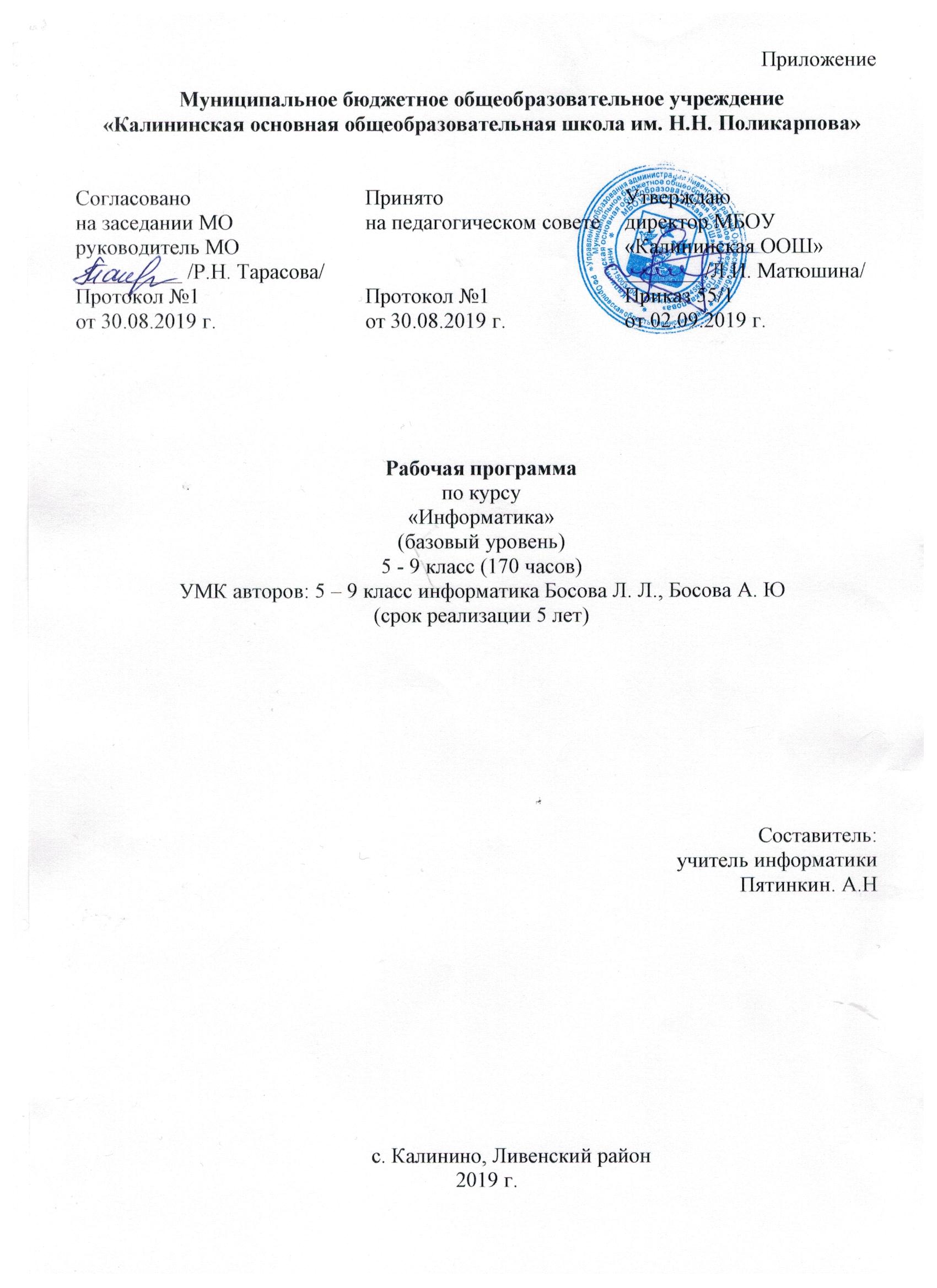 Планируемые результаты освоения курса   Личностные результаты — это сформировавшаяся в образовательном процессе система ценностных отношений учащихся к себе, другим участникам образовательного процесса, самому образовательному процессу, объектам познания, результатам образовательной деятельности. Основными личностными результатами, формируемыми при изучении информатики в основной школе, являются:наличие представлений об информации как важнейшем стратегическом ресурсе развития личности, государства, общества; понимание роли информационных процессов в современном мире;владение первичными навыками анализа и критичной оценки получаемой информации; ответственное отношение к информации с учетом правовых и этических аспектов ее распространения; развитие чувства личной ответственности за качество окружающей информационной среды;способность увязать учебное содержание с собственным жизненным опытом, понять значимость подготовки в области информатики и ИКТ в условиях развития информационного общества; готовность к повышению своего образовательного уровня и продолжению обучения с использованием средств и методов информатики и ИКТ;способность и готовность к общению и сотрудничеству со сверстниками и взрослыми в процессе образовательной, общественно-полезной, учебно-исследовательской, творческой деятельности;способность и готовность к принятию ценностей здорового образа жизни за счет знания основных гигиенических, эргономических и технических условий безопасной эксплуатации средств ИКТ. Мета предметные результаты – освоенные обучающимися на базе одного, нескольких или всех учебных предметов способы деятельности, применимые как в рамках образовательного процесса, так и в других жизненных ситуациях. Основными мета предметными результатами, формируемыми при изучении информатики в основной школе, являются:владение обще предметными понятиями «объект», «система», «модель», «алгоритм», «исполнитель» и др.;владение информационно-логическими умениями: определять понятия, создавать обобщения, устанавливать аналогии, классифицировать, самостоятельно выбирать основания и критерии для классификации, устанавливать причинно-следственные связи, строить логическое рассуждение, умозаключение (индуктивное, дедуктивное и по аналогии) и делать выводы;владение умениями самостоятельно планировать пути достижения целей; соотносить свои действия с планируемыми результатами, осуществлять контроль своей деятельности, определять способы действий в рамках предложенных условий, корректировать свои действия в соответствии с изменяющейся ситуацией; оценивать правильность выполнения учебной задачи; владение основами самоконтроля, самооценки, принятия решений и осуществления осознанного выбора в учебной и познавательной деятельности;владение основными универсальными умениями информационного характера: постановка и формулирование проблемы; поиск и выделение необходимой информации, применение методов информационного поиска; структурирование и визуализация информации; выбор наиболее эффективных способов решения задач в зависимости от конкретных условий; самостоятельное создание алгоритмов деятельности при решении проблем творческого и поискового характера;владение информационным моделированием как основным методом приобретения знаний: умение преобразовывать объект из чувственной формы в пространственно-графическую или знаково-символическую модель; умение строить разнообразные информационные структуры для описания объектов; умение «читать» таблицы, графики, диаграммы, схемы и т.д., самостоятельно перекодировать информацию из одной знаковой системы в другую; умение выбирать форму представления информации в зависимости от стоящей задачи, проверять адекватность модели объекту и цели моделирования;ИКТ-компетентность – широкий спектр умений и навыков использования средств информационных и коммуникационных технологий для сбора, хранения, преобразования и передачи различных видов информации, навыки создания личного информационного пространства (обращение с устройствами ИКТ; фиксация изображений и звуков; создание письменных сообщений; создание графических объектов; создание музыкальных и звуковых сообщений; создание, восприятие и использование гипермедиа сообщений; коммуникация и социальное взаимодействие; поиск и организация хранения информации; анализ информации).5-6 классыРегулятивные УУД: понимают и формулируют проблему совместно с учителем или самостоятельно, формулируют самостоятельно или под руководством учителя цель и задачи для решения поставленной проблемы; планируют собственную учебную деятельность как самостоятельно, так и под руководством учителя;самостоятельно или с помощью учителя оценивают правильность выполнения действий,вносят необходимые коррективы в исполнение, как в конце действия, так и по ходу его реализации;самостоятельно контролируют свое время и управляют им.с помощью учителя вырабатывают критерии оценки и самооценки, исходя из цели и имеющихся средствКоммуникативные УУД: работают в группах: распределяют спланированные действия в соответствии с поставленными задачами;высказывают собственную точку зрения, ее доказывают или опровергают;слушают и слышат другое мнение, ведут дискуссию, оперируют фактами, как для доказательства, так и для опровержения существующего мнения;использует компьютерные технологии как самостоятельно, так и под руководством учителя для написания доклада, сообщения, выполнения презентации;Познавательные УУД:анализируют и оценивают информацию, преобразовывают информацию из одной формы в другую,выделяют главные и существенные признаки понятий, составляют описание изучаемого объекта;строят логическое рассуждение, включающее установление причинно-следственных связей;осуществляют сравнение и классификацию изучаемых объектов;определяют возможные источники информации, работает с поисковой системой;выражает свое отношение к предмету информатика через рисунки, модели, проектные работы.7-8 классРегулятивные УУД: понимают и формулируют проблему самостоятельно, формулируют самостоятельно цель и задачи для решения поставленной проблемы; планируют собственную учебную деятельность как самостоятельно, так и под руководством учителя;самостоятельно оценивают правильность выполнения действий,вносят необходимые коррективы в исполнение, как в конце действия, так и по ходу его реализации;самостоятельно контролируют свое время и управляют им;самостоятельно или с помощью учителя вырабатывают критерии оценки и самооценки, исходя из цели и имеющихся средств, различая результат и способы действий;оценивает свою деятельность, аргументируя причины достижения или отсутствия планируемого результата;самостоятельно определяют причины своего успеха или неуспеха и находят способы выхода из ситуации неуспеха;определяют, какие действия по решению учебной задачи или параметры этих действий привели к получению имеющегося продукта учебной деятельности;Коммуникативные УУД: самостоятельно распределяют спланированные действия в соответствии с поставленными задачами;высказывают собственную точку зрения, ее доказывают или опровергают;слушают и слышат другое мнение, ведут дискуссию, оперируют фактами, как для доказательства, так и для опровержения существующего мнения;использует компьютерные технологии для выполнения доклада, презентации;Познавательные УУДподбирают слова, соподчиненные ключевому слову, определяющие его признаки и свойства;выстраивают логическую цепочку, состоящую из ключевого слова и соподчиненных ему слов;выделять общий признак двух или нескольких объектов или явлений и объясняют их сходство;объединяют объекты и явления в группы по определенным признакам, сравнивают, классифицируют и обобщают факты и явления;строят рассуждение от общих закономерностей к частным явлениям и от частных явлений к общим закономерностям;строят рассуждение на основе сравнения объектов и явлений, выделяя при этом общие признаки;строят схему на основе условий задачи и способа ее решения;находят и анализируют в тексте требуемую информацию (в соответствии с целями своей деятельности);определяет необходимые ключевые поисковые слова и запросы;осуществляет взаимодействие с электронными поисковыми системами, словарями;9 классРегулятивные УУДУмение самостоятельно определять цели обучения, ставить и формулировать новые задачи в учебе и познавательной деятельности, развивать мотивы и интересы своей познавательной деятельности. Обучающийся:идентифицирует собственные проблемы и определяет  главную проблему;выдвигать версии решения проблемы, формулирует гипотезы, определяет конечный результат;ставит цель деятельности на основе определенной проблемы и существующих возможностей;формулирует учебные задачи как шаги достижения поставленной цели деятельности;обосновывает целевые ориентиры, указывая и обосновывая логическую последовательность шагов.Умение самостоятельно планировать пути достижения целей, в том числе альтернативные, осознанно выбирать наиболее эффективные способы решения учебных и познавательных задач. Обучающийся:определяет необходимые действия в соответствии с учебной и познавательной задачей и составлять алгоритм их выполнения;обосновывает и осуществляет выбор наиболее эффективных способов решения учебных и познавательных задач;определяет условия для выполнения учебной и познавательной задачи;выстраивает жизненные планы на краткосрочное будущее, обосновывая логическую последовательность шагов);выбирает самостоятельно ресурсы для достижения цели;составляет самостоятельно план решения проблемы;определяет потенциальные затруднения при решении учебной и познавательной задачи и находит средства для их устранения;планирует и корректирует свою индивидуальную образовательную траекторию.Умение соотносить свои действия с планируемыми результатами, осуществлять контроль своей деятельности в процессе достижения результата, определять способы действий в рамках предложенных условий и требований, корректировать свои действия в соответствии с изменяющейся ситуацией. Обучающийся:определят самостоятельно или совместно с педагогом и сверстниками критерии планируемых результатов и критерии оценки своей учебной деятельности;отбирает инструменты для оценивания своей деятельности, осуществлять самоконтроль своей деятельности в рамках предложенных условий и требований;оценивает свою деятельность, аргументируя причины достижения или отсутствия планируемого результата;находит достаточные средства для выполнения учебных действий в изменяющейся ситуации;работая по своему плану, вносит коррективы в текущую деятельность на основе анализа изменений ситуации для получения запланированного результата;устанавливает связь между полученными характеристиками продукта и характеристиками процесса деятельности и по завершении деятельности предлагает изменение характеристик процесса для получения улучшенных характеристик продукта;сверяет свои действия с целью и, при необходимости, исправляет ошибки самостоятельно.Умение оценивать правильность выполнения учебной задачи, собственные возможности ее решения. Обучающийся:определяет критерии правильности (корректности) выполнения учебной задачи;анализирует и обосновывает применение соответствующего инструментария для выполнения учебной задачи;свободно пользуется выработанными критериями оценки и самооценки, исходя из цели и имеющихся средств, различая результат и способы действий;оценивает продукт своей деятельности по заданным  критериям в соответствии с целью деятельности;обосновывает достижимость цели выбранным способом на основе оценки своих внутренних ресурсов и доступных внешних ресурсов;фиксирует и анализирует динамику собственных образовательных результатов.Владение основами самоконтроля, самооценки, принятия решений и осуществления осознанного выбора в учебной и познавательной. Обучающийся сможет:анализирует собственную учебную и познавательную деятельность и деятельность других обучающихся в процессе взаимопроверки;соотносит реальные и планируемые результаты индивидуальной образовательной деятельности и делает выводы;принимает решение в учебной ситуации и несет за него ответственность;самостоятельно определяет причины своего успеха или неуспеха и находить способы выхода из ситуации неуспеха;определяет, какие действия по решению учебной задачи привели к получению имеющегося продукта учебной деятельности;Познавательные УУДУмение определять понятия, создавать обобщения, устанавливать аналогии, классифицировать, самостоятельно выбирать основания и критерии для классификации, устанавливать причинно-следственные связи, строить логическое рассуждение, умозаключение (индуктивное, дедуктивное, по аналогии) и делать выводы. Обучающийся сможет:выстраивает логическую цепочку, состоящую из ключевого слова и соподчиненных ему слов;выделять общий признак двух или нескольких объектов природы или явлений и объясняет их сходство;объединяет объекты и явления в группы по определенным признакам, сравнивает, классифицирует и обобщает факты и явления;строит рассуждение от общих закономерностей к частным явлениям и от частных явлений к общим закономерностям;строит рассуждение на основе сравнения  объектов и явлений, выделяя при этом общие признаки;излагает полученную информацию, интерпретируя ее в контексте решаемой задачи;самостоятельно указывает на информацию, нуждающуюся в проверке, предлагает применять способ проверки достоверности информации;объясняет явления, процессы, связи и отношения, выявляемые в ходе познавательной и исследовательской деятельности;выявляет и называет причины события, явления, в том числе возможные самостоятельно осуществляя причинно-следственный анализ;делает вывод на основе критического анализа разных точек зрения, подтверждает вывод собственной аргументацией или самостоятельно полученными данными.Умение создавать, применять и преобразовывать знаки и символы, модели и схемы для решения учебных и познавательных задач. Обучающийся:определяет логические связи между объектами природы и явлениями, обозначает данные логические связи с помощью знаков в схеме;строит схему на основе условий задачи и способа ее решения;строить схему, алгоритм действия на основе имеющегося знания об объекте, к которому применяется алгоритм;строит доказательство: прямое, косвенное, от противного;рефлексирует опыт разработки и реализации учебного проекта, на основе предложенной проблемной ситуации, поставленной цели и заданных критериев оценки результата.Смысловое чтение. Обучающийся:находит в тексте требуемую информацию (в соответствии с целями своей деятельности);структурирует текст;устанавливает взаимосвязь описанных в тексте событий, явлений, процессов;критически оценивает содержание и форму текста.Формирование и развитие экологического мышления, умение применять его в познавательной, коммуникативной, социальной практике и профессиональной ориентации. Обучающийся:определят свое отношение к природной среде;анализирует влияние экологических факторов на среду обитания живых организмов;проводит причинный и вероятностный анализ экологических ситуаций;прогнозирует изменения ситуации при смене действия одного фактора на действие другого фактора;Развитие мотивации к овладению культурой активного использования источников информации и других поисковых систем. Обучающийся:формирует множественную выборку из поисковых источников для объективизации результатов поиска;соотносит полученные результаты поиска со своей деятельностью.Коммуникативные УУДУмение организовывать учебное сотрудничество и совместную деятельность с учителем и сверстниками; работать индивидуально и в группе: находить общее решение и разрешать конфликты на основе согласования позиций и учета интересов; формулировать, аргументировать и отстаивать свое мнение. Обучающийся:организовывает учебное взаимодействие в группе;определяет общие цели, распределяет роли, договариваются  друг с другом;определяет свои действия и действия партнера, которые способствовали или препятствовали продуктивной коммуникации;строит позитивные отношения в процессе учебной и познавательной деятельности;корректно и аргументированно отстаивать свою точку зрения, в дискуссии умеет выдвигать контраргументы, перефразировать свою мысль;критически относится к собственному мнению, признает ошибочность своего мнения (если оно таково) и корректирует его;предлагает альтернативное решение в конфликтной ситуации;выделяет общую точку зрения в дискуссии;договаривается о правилах и вопросах для обсуждения в соответствии с поставленной перед группой задачей;организовывает учебное взаимодействие в группе (определять общие цели, распределять роли, договариваться друг с другом и т. д.);Умение осознанно использовать речевые средства в соответствии с задачей коммуникации для выражения своих чувств, мыслей и потребностей для планирования и регуляции своей деятельности; владение устной и письменной речью, монологической контекстной речью. Обучающийся:определяет задачу коммуникации и в соответствии с ней отбирает речевые средства;представляет в устной или письменной форме развернутый план собственной деятельности;соблюдает нормы публичной речи, регламент в монологе и дискуссии в соответствии с коммуникативной задачей;высказывает и обосновывает  мнение (суждение) и запрашивать мнение партнера в рамках диалога;принимает решение в ходе диалога и согласовывает его с собеседником;создает письменные «клишированные» и оригинальные тексты с использованием необходимых речевых средств;использует вербальные средства (средства логической связи) для выделения смысловых блоков своего выступления;использует невербальные средства или наглядные материалы, подготовленные под руководством учителя;делает оценочный вывод о достижении цели коммуникации непосредственно после завершения коммуникативного контакта и обосновывать его.Формирование и развитие компетентности в области использования информационно-коммуникационных технологий. Обучающийся:целенаправленно использует информационные ресурсы, необходимые для решения учебных и практических задач с помощью средств ИКТ;использует компьютерные технологии для решения информационных и коммуникационных учебных задач, в том числе: докладов, рефератов, создание презентаций и др.;соблюдает информационную гигиену и правила информационной безопасности.Предметные результаты включают в себя: освоенные обучающимися в ходе изучения учебного предмета умения специфические для данной предметной области, виды деятельности по получению нового знания в рамках учебного предмета, его преобразованию и применению в учебных, учебно-проектных и социально-проектных ситуациях, формирование научного типа мышления, научных представлений о ключевых теориях, типах и видах отношений, владение научной терминологией, ключевыми понятиями, методами и приемами. В соответствии с федеральным государственным образовательным стандартом общего образования основные предметные результаты изучения информатики в основной школе отражают:формирование информационной и алгоритмической культуры; формирование представления о компьютере как универсальном устройстве обработки информации; развитие основных навыков и умений использования компьютерных устройств; формирование представления об основных изучаемых понятиях: информация, алгоритм, модель – и их свойствах; развитие алгоритмического мышления, необходимого для профессиональной деятельности в современном обществе; развитие умений составить и записать алгоритм для конкретного исполнителя; формирование знаний об алгоритмических конструкциях, логических значениях и операциях; знакомство с одним из языков программирования и основными алгоритмическими структурами — линейной, условной и циклической;формирование умений формализации и структурирования информации, умения выбирать способ представления данных в соответствии с поставленной задачей — таблицы, схемы, графики, диаграммы, с использованием соответствующих программных средств обработки данных;формирование навыков и умений безопасного и целесообразного поведения при работе с компьютерными программами и в Интернете, умения соблюдать нормы информационной этики и права.5-6 классыРаздел 1. Информация вокруг насУченик научится:понимать и правильно применять на бытовом уровне понятий «информация», «информационный объект»;приводить примеры передачи, хранения и обработки информации в деятельности человека, в живой природе, обществе, технике;приводить примеры древних и современных информационных носителей;классифицировать информацию по способам её восприятия человеком, по формам представления на материальных носителях;кодировать и декодировать сообщения, используя простейшие коды;определять, информативно или нет некоторое сообщение, если известны способности конкретного субъекта к его восприятию.Ученик получит возможность научиться:сформировать представление об информации как одном из основных понятий современной науки, об информационных процессах и их роли в современном мире; сформировать представление о способах кодирования информации;преобразовывать информацию по заданным правилам и путём рассуждений;научиться решать логические задачи на установление взаимного соответствия с использованием таблиц;приводить примеры единичных и общих понятий, отношений между понятиями;для объектов окружающей действительности указывать их признаки — свойства, действия, поведение, состояния; называть отношения, связывающие данный объект с другими объектами;осуществлять деление заданного множества объектов на классы по заданному или самостоятельно выбранному признаку — основанию классификации;приводить примеры материальных, нематериальных и смешанных систем;Раздел 2. Информационные технологииУченик научится:определять устройства компьютера (основные и подключаемые) и выполняемые ими функции;различать программное и аппаратное обеспечение компьютера;запускать на выполнение программу, работать с ней, закрывать программу;создавать, переименовывать, перемещать, копировать и удалять файлы;работать с основными элементами пользовательского интерфейса: использовать меню, обращаться за справкой, работать с окнами (изменять размеры и перемещать окна, реагировать на диалоговые окна);вводить информацию в компьютер с помощью клавиатуры и мыши;выполнять арифметические вычисления с помощью программы Калькулятор;применять текстовый редактор для набора, редактирования и форматирования простейших текстов на русском и иностранном языках; выделять, перемещать и удалять фрагменты текста; создавать тексты с повторяющимися фрагментами;использовать простые способы форматирования (выделение жирным шрифтом, курсивом, изменение величины шрифта) текстов;создавать и форматировать списки;создавать, форматировать и заполнять данными таблицы;создавать круговые и столбиковые диаграммы;применять простейший графический редактор для создания и редактирования  простых рисунков;использовать основные приёмы создания презентаций в редакторах презентаций;осуществлять поиск информации в сети Интернет с использованием простых запросов (по одному признаку);ориентироваться на интернет-сайтах (нажать указатель, вернуться, перейти на главную страницу);соблюдать требования к организации компьютерного рабочего места, требования безопасности и гигиены при работе со средствами ИКТ.Ученик получит возможность научиться:овладеть приёмами квалифицированного клавиатурного письма;научиться систематизировать (упорядочивать) файлы и папки;сформировать представления об основных возможностях графического интерфейса и правилах организации индивидуального информационного пространства; расширить знания о назначении и функциях программного обеспечения компьютера; приобрести опыт решения задач из разных сфер человеческой деятельности с применение средств информационных технологий;создавать объемные текстовые документы, включающие списки, таблицы, диаграммы, рисунки;осуществлять орфографический контроль в текстовом документе с помощью средств текстового процессора;оформлять текст в соответствии с заданными требованиями к шрифту, его начертанию, размеру и цвету, к выравниванию текста;видоизменять готовые графические изображения с помощью средств графического редактора;научиться создавать сложные графические объекты с повторяющимися и /или преобразованными фрагментами;научиться создавать на заданную тему мультимедийную презентацию с гиперссылками, слайды которой содержат тексты, звуки, графические изображения; демонстрировать презентацию на экране компьютера или с помощью проектора;научиться работать с электронной почтой (регистрировать почтовый ящик и пересылать сообщения);научиться сохранять для индивидуального использования, найденные в сети Интернет материалы;расширить представления об этических нормах работы с информационными объектами. Раздел 3. Информационное моделированиеУченик научится:понимать сущность понятий «модель», «информационная модель»;различать натурные и информационные модели, приводить их примеры; «читать» информационные модели (простые таблицы, круговые и столбиковые диаграммы, схемы и др.), встречающиеся в повседневной жизни;перекодировать информацию из одной пространственно-графической или знаково-символической формы в другую, в том числе использовать графическое представление (визуализацию) числовой информации;строить простые информационные модели объектов из различных предметных областей.Ученик получит возможность научиться:сформировать начальные представления о назначении и области применения моделей; о моделировании как методе научного познания; приводить примеры образных, знаковых и смешанных информационных моделей; познакомится с правилами построения табличных моделей, схем, графов, деревьев;выбирать форму представления данных (таблица, схема, график, диаграмма, граф, дерево) в соответствии с поставленной задачей.Раздел 4. АлгоритмикаУченик научится:понимать смысл понятия «алгоритм», приводить примеры алгоритмов;понимать термины «исполнитель», «формальный исполнитель», «среда исполнителя», «система команд исполнителя»; приводить примеры формальных и неформальных исполнителей;осуществлять управление имеющимся формальным исполнителем;понимать правила записи и выполнения алгоритмов, содержащих алгоритмические конструкции «следование», «ветвление», «цикл»;подбирать алгоритмическую конструкцию, соответствующую заданной ситуации;исполнять линейный алгоритм для формального исполнителя с заданной системой команд;разрабатывать план действий для решения задач на переправы, переливания и пр.;Ученик получит возможность научиться:исполнять алгоритмы, содержащие ветвления и повторения, для формального исполнителя с заданной системой команд;по данному алгоритму определять, для решения какой задачи он предназначен;разрабатывать в среде формального исполнителя короткие алгоритмы, содержащие базовые алгоритмические конструкции и вспомогательные алгоритмы.7-9 классыРаздел 1. Введение в информатикуУченик научится:декодировать и кодировать информацию при заданных правилах кодирования;оперировать единицами измерения количества информации;оценивать количественные параметры информационных объектов и процессов (объём памяти, необходимый для хранения информации; время передачи информации и др.);записывать в двоичной системе целые числа от 0 до 256; составлять логические выражения с операциями И, ИЛИ, НЕ; определять значение логического выражения; строить таблицы истинности;анализировать информационные модели (таблицы, графики, диаграммы, схемы и др.);перекодировать информацию из одной пространственно-графической или знаково-символической формы в другую, в том числе использовать графическое представление (визуализацию) числовой информации;выбирать форму представления данных (таблица, схема, график, диаграмма) в соответствии с поставленной задачей;строить простые информационные модели объектов и процессов из различных предметных областей с использованием типовых средств (таблиц, графиков, диаграмм, формул и пр.), оценивать адекватность построенной модели объекту-оригиналу и целям моделирования.Ученик получит возможность научиться:углубить и развить представления о современной научной картине мира, об информации как одном из основных понятий современной науки, об информационных процессах и их роли в современном мире; научиться определять мощность алфавита, используемого для записи сообщения;научиться оценивать информационный объём сообщения, записанного символами произвольного алфавитапереводить небольшие десятичные числа из восьмеричной и шестнадцатеричной системы счисления в десятичную систему счисления;познакомиться с тем, как информация представляется в компьютере, в том числе с двоичным кодированием текстов, графических изображений, звука;научиться решать логические задачи с использованием таблиц истинности;научиться решать логические задачи путем составления логических выражений и их преобразования с использованием основных свойств логических операций.сформировать представление о моделировании как методе научного познания; о компьютерных моделях и их использовании для исследования объектов окружающего мира;познакомиться с примерами использования графов и деревьев при описании реальных объектов и процессов научиться строить математическую модель задачи – выделять исходные данные и результаты, выявлять соотношения между ними.Раздел 2. Алгоритмы и начала программированияУченик научится:понимать смысл понятия «алгоритм» и широту сферы его применения; анализировать предлагаемые последовательности команд на предмет наличия у них таких свойств алгоритма как дискретность, детерминированность, понятность, результативность, массовость; оперировать алгоритмическими конструкциями «следование», «ветвление», «цикл» (подбирать алгоритмическую конструкцию, соответствующую той или иной ситуации; переходить от записи алгоритмической конструкции на алгоритмическом языке к блок-схеме и обратно);понимать термины «исполнитель», «формальный исполнитель», «среда исполнителя», «система команд исполнителя» и др.; понимать ограничения, накладываемые средой исполнителя и системой команд, на круг задач, решаемых исполнителем;исполнять линейный алгоритм для формального исполнителя с заданной системой команд;составлять линейные алгоритмы, число команд в которых не превышает заданное; ученик научится исполнять записанный на естественном языке алгоритм, обрабатывающий цепочки символов.исполнять линейные алгоритмы, записанные на алгоритмическом языке.исполнять алгоритмы c ветвлениями, записанные на алгоритмическом языке;понимать правила записи и выполнения алгоритмов, содержащих цикл с параметром или цикл с условием продолжения работы;определять значения переменных после исполнения простейших циклических алгоритмов, записанных на алгоритмическом языке;разрабатывать и записывать на языке программирования короткие алгоритмы, содержащие базовые алгоритмические конструкции.Ученик получит возможность научиться:исполнять алгоритмы, содержащие ветвления и повторения, для формального исполнителя с заданной системой команд;составлять все возможные алгоритмы фиксированной длины для формального исполнителя с заданной системой команд; определять количество линейных алгоритмов, обеспечивающих решение поставленной задачи, которые могут быть составлены для формального исполнителя с заданной системой команд;подсчитывать количество тех или иных символов в цепочке символов, являющейся результатом работы алгоритма;по данному алгоритму определять, для решения какой задачи он предназначен;исполнять записанные на алгоритмическом языке циклические алгоритмы обработки одномерного массива чисел (суммирование всех элементов массива; суммирование элементов массива с определёнными индексами; суммирование элементов массива, с заданными свойствами; определение количества элементов массива с заданными свойствами; поиск наибольшего/ наименьшего элементов массива и др.);разрабатывать в среде формального исполнителя короткие алгоритмы, содержащие базовые алгоритмические конструкции;разрабатывать и записывать на языке программирования эффективные алгоритмы, содержащие базовые алгоритмические конструкции.Раздел 3. Информационные и коммуникационные технологииУченик научится:называть функции и характеристики основных устройств компьютера;описывать виды и состав программного обеспечения современных компьютеров;подбирать программное обеспечение, соответствующее решаемой задаче;оперировать объектами файловой системы;применять основные правила создания текстовых документов;использовать средства автоматизации информационной деятельности при создании текстовых документов;использовать  основные приёмы обработки информации в электронных таблицах;работать с формулами;визуализировать соотношения между числовыми величинами.осуществлять поиск информации в готовой базе данных;основам организации и функционирования компьютерных сетей;составлять запросы для поиска информации в Интернете;использовать основные приёмы создания презентаций в редакторах презентаций.Ученик получит возможность научиться:научиться систематизировать знания о принципах организации файловой системы, основных возможностях графического интерфейса и правилах организации индивидуального информационного пространства; научиться систематизировать знания о назначении и функциях программного обеспечения компьютера; приобрести опыт решения задач из разных сфер человеческой деятельности с применение средств информационных технологий;научиться проводить обработку большого массива данных с использованием средств электронной таблицы;расширить представления о компьютерных сетях распространения и обмена информацией, об использовании информационных ресурсов общества с соблюдением соответствующих правовых и этических норм, требований информационной безопасности;научиться оценивать возможное количество результатов поиска информации в Интернете, полученных по тем или иным запросам. познакомиться с подходами к оценке достоверности информации (оценка надёжности источника, сравнение данных из разных источников и в разные моменты времени и т. п.);закрепить представления о требованиях техники безопасности, гигиены, эргономики и ресурсосбережения при работе со средствами информационных и коммуникационных технологий;сформировать понимание принципов действия различных средств информатизации, их возможностей, технических и экономических ограничен2. Содержание учебного предмета. Содержание учебного предмета 5 - 6 классыРаздел  1. Информация вокруг нас Информация и информатика. Как человек получает информацию. Виды информации по способу получения.Хранение информации. Память человека и память человечества. Носители информации.Передача информации. Источник, канал, приёмник. Примеры передачи информации. Электронная почта.Код, кодирование информации. Способы кодирования информации. Метод координат. Формы представления информации. Текст как форма представления информации. Табличная форма представления информации. Наглядные формы представления информации.Обработка информации. Разнообразие задач обработки информации. Изменение формы представления информации. Систематизация информации. Поиск информации. Получение новой информации. Преобразование информации по заданным правилам. Черные ящики. Преобразование информации путем рассуждений. Разработка плана действий и его запись. Задачи на переливания. Задачи на переправы.Информация и знания. Чувственное познание окружающего мира. Абстрактное мышление. Понятие как форма мышления.Раздел  2. Информационные технологииТема 1. Компьютер Компьютер – универсальная машина для работы с информацией. Техника безопасности и организация рабочего места.Основные устройства компьютера, в том числе устройства для ввода информации (текста, звука, изображения) в компьютер.Компьютерные объекты. Программы и документы. Файлы и папки. Основные правила именования файлов.Элементы пользовательского интерфейса: рабочий стол; панель задач. Мышь, указатель мыши, действия с мышью. Управление компьютером с помощью мыши. Компьютерные меню. Главное меню. Запуск программ. Окно программы и его компоненты. Диалоговые окна. Основные элементы управления, имеющиеся в диалоговых окнах.Ввод информации в память компьютера. Клавиатура. Группы клавиш. Основная позиция пальцев на клавиатуре.Тема 2. Подготовка текстов на компьютере Текстовый редактор. Правила ввода текста. Слово, предложение, абзац. Приёмы редактирования (вставка, удаление и замена символов). Фрагмент. Перемещение и удаление фрагментов. Буфер обмена. Копирование фрагментов.Проверка правописания, расстановка переносов. Форматирование символов (шрифт, размер, начертание, цвет). Форматирование абзацев (выравнивание, отступ первой строки, междустрочный интервал и др.). Создание и форматирование списков. Вставка в документ таблицы, ее форматирование и заполнение данными.Тема 3. Компьютерная графика Компьютерная графика. Простейший графический редактор.  Инструменты графического редактора. Инструменты создания простейших графических объектов. Исправление ошибок и внесение изменений. Работа с фрагментами: удаление, перемещение, копирование.  Преобразование фрагментов. Устройства ввода графической информации.Тема 4. Создание мультимедийных объектов Мультимедийная презентация. Описание последовательно развивающихся событий (сюжет). Анимация. Возможности настройки анимации в редакторе презентаций. Создание эффекта движения с помощью смены последовательности рисунков. Раздел  3. Информационное моделированиеТема 1. Объекты и системы Объекты и их имена. Признаки объектов: свойства, действия, поведение, состояния. Отношения объектов. Разновидности объектов и их классификация. Состав объектов. Системы объектов. Система и окружающая среда. Персональный компьютер как система. Файловая система. Операционная система.Тема 2. Информационные модели Модели объектов и их назначение. Информационные модели. Словесные информационные модели. Простейшие математические модели. Табличные информационные модели. Структура и правила оформления таблицы. Простые таблицы. Табличное решение логических задач. Вычислительные таблицы. Графики и диаграммы. Наглядное представление о соотношении величин. Визуализация многорядных данных.Многообразие схем. Информационные модели на графах. Деревья.Раздел  4. Алгоритмика Понятие исполнителя. Неформальные и формальные исполнители. Учебные исполнители (Черепаха, Кузнечик, Водолей и др.) как примеры формальных исполнителей. Их назначение, среда, режим работы, система команд. Управление исполнителями с помощью команд и их последовательностей. Что такое алгоритм.  Различные формы записи алгоритмов (нумерованный список, таблица, блок-схема). Примеры линейных алгоритмов, алгоритмов с ветвлениями и повторениями (в повседневной жизни, в литературных произведениях, на уроках математики и т.д.). Составление алгоритмов (линейных, с ветвлениями и циклами) для управления исполнителями Чертёжник, Водолей и др.Содержание учебного предмета 7 -9 классы.Раздел 1. Введение в информатикуТема 1.  Информация и информационные процессы Информация. Информационный процесс. Субъективные характеристики информации, зависящие от личности получателя информации и обстоятельств получения информации: важность, своевременность, достоверность, актуальность и т.п. Представление информации. Формы представления информации. Язык как способ представления информации: естественные и формальные языки. Алфавит, мощность алфавита. Кодирование информации. Универсальность дискретного (цифрового, в том числе двоичного) кодирования.  Двоичный алфавит. Двоичный код. Разрядность двоичного кода. Связь длины (разрядности) двоичного кода и количества кодовых комбинаций. Размер (длина) сообщения как мера количества содержащейся в нём информации. Достоинства и недостатки такого подхода. Другие подходы к измерению количества информации. Единицы измерения количества информации.Основные виды информационных процессов: хранение, передача и обработка информации. Примеры информационных процессов в системах различной природы; их роль в современном мире. Хранение информации. Носители информации (бумажные, магнитные, оптические, флэш-память). Качественные и количественные характеристики современных носителей информации: объем информации, хранящейся на носителе; скорости записи и чтения информации. Хранилища информации. Сетевое хранение информации.Передача информации. Источник, информационный канал, приёмник информации. Обработка информации. Обработка, связанная с получением новой информации.  Обработка, связанная с изменением формы, но не изменяющая содержание информации. Поиск информации.Тема 2. Компьютер как универсальное устройство обработки информации Общее описание компьютера. Программный принцип работы компьютера. Основные компоненты персонального компьютера (процессор, оперативная и долговременная память, устройства ввода и вывода информации), их функции и основные характеристики (по состоянию на текущий период времени). Состав и функции программного обеспечения: системное программное обеспечение, прикладное программное обеспечение, системы программирования. Компьютерные вирусы. Антивирусная профилактика.Правовые нормы использования программного обеспечения. Файл. Типы файлов. Каталог (директория). Файловая система.Графический пользовательский интерфейс (рабочий стол, окна, диалоговые окна, меню). Оперирование компьютерными информационными объектами в наглядно-графической форме: создание, именование, сохранение, удаление объектов, организация их семейств. Архивирование и разархивирование. Гигиенические, эргономические и технические условия безопасной эксплуатации компьютера.Тема 3. Обработка графической информации Формирование изображения на экране монитора.  Компьютерное представление цвета.  Компьютерная графика (растровая, векторная).  Интерфейс графических редакторов.  Форматы графических файлов.Тема 4. Обработка текстовой информацииТекстовые документы и их структурные единицы (раздел, абзац, строка, слово, символ). Технологии создания текстовых документов. Создание, редактирование и форматирование текстовых документов на компьютере Стилевое форматирование. Включение в текстовый документ списков, таблиц, диаграмм, формул и графических объектов. Гипертекст. Создание ссылок: сноски, оглавления, предметные указатели. Коллективная работа над документом. Примечания. Запись и выделение изменений. Форматирование страниц документа. Ориентация, размеры страницы, величина полей. Нумерация страниц. Колонтитулы. Сохранение документа в различных текстовых форматах. Инструменты распознавания текстов и компьютерного перевода. Компьютерное представление текстовой информации. Кодовые таблицы. Американский стандартный код для обмена информацией, примеры кодирования букв национальных алфавитов. Представление о стандарте Юникод. Тема 5. Мультимедиа Понятие технологии мультимедиа и области её применения. Звук и видео как составляющие мультимедиа. Компьютерные презентации. Дизайн презентации и макеты слайдов.  Звуки и видео изображения. Композиция и монтаж. Возможность дискретного представления мультимедийных данных.Тема 6. Математические основы информатики Понятие о непозиционных и позиционных системах счисления. Знакомство с двоичной, восьмеричной и шестнадцатеричной системами счисления, запись в них целых десятичных чисел от 0 до 1024. Перевод небольших целых чисел из двоичной, восьмеричной и шестнадцатеричной системы счисления в десятичную. Двоичная арифметика. Логика высказываний (элементы алгебры логики). Логические значения, операции (логическое отрицание, логическое умножение, логическое сложение), выражения, таблицы истинности.Раздел 2. Алгоритмы и начала программированияТема 1. Основы алгоритмизации Учебные исполнители Робот, Удвоитель и др. как примеры формальных исполнителей. Понятие алгоритма как формального описания последовательности действий исполнителя при заданных начальных данных. Свойства алгоритмов. Способы записи алгоритмов.Алгоритмический язык – формальный язык для записи алгоритмов. Программа – запись алгоритма на алгоритмическом языке. Непосредственное и программное управление исполнителем. Линейные программы. Алгоритмические конструкции, связанные с проверкой условий: ветвление и повторение. Понятие простой величины. Типы величин: целые, вещественные, символьные, строковые, логические. Переменные и константы. Алгоритм работы с величинами – план целенаправленных действий по проведению вычислений при заданных начальных данных с использованием промежуточных результатов. РобототехникаРобототехника – наука о разработке и использовании автоматизированных технических систем. Автономные роботы и автоматизированные комплексы. Микроконтроллер. Сигнал. Обратная связь: получение сигналов от цифровых датчиков (касания, расстояния, света, звука и др.Тема 2. Начала программирования Язык программирования. Основные правила одного из процедурных языков программирования (Паскаль, школьный алгоритмический язык и др.): правила представления данных; правила записи основных операторов (ввод, вывод, присваивание, ветвление, цикл) и вызова вспомогательных алгоритмов; правила записи программы. Решение задач по разработке и выполнению программ в среде программирования Паскаль.Тема 3. Моделирование и формализация Понятия натурной и информационной моделей. Виды информационных моделей (словесное описание, таблица, график, диаграмма, формула, чертёж, граф, дерево, список и др.) и их назначение. Модели в математике, физике, литературе, биологии и т.д.  Использование моделей в практической деятельности. Оценка адекватности модели моделируемому объекту и целям моделирования. Компьютерное моделирование. Примеры использования компьютерных моделей при решении научно-технических задач. Реляционные базы данных Основные понятия, типы данных, системы управления базами данных и принципы работы с ними.  Ввод и редактирование записей. Поиск, удаление и сортировка данных.Раздел 3. Информационные и коммуникационные технологииТема 1. Алгоритмизация и программирование Этапы решения задачи на компьютере. Конструирование алгоритмов: разбиение задачи на подзадачи, понятие вспомогательного алгоритма. Вызов вспомогательных алгоритмов. Рекурсия. Управление, управляющая и управляемая системы, прямая и обратная связь. Управление в живой природе, обществе и технике.Тема 2. Обработка числовой информации Электронные таблицы. Использование формул. Относительные, абсолютные и смешанные ссылки. Выполнение расчётов. Построение графиков и диаграмм. Понятие о сортировке (упорядочивании) данных.Тема 3.  Коммуникационные технологии Локальные и глобальные компьютерные сети. Интернет. Скорость передачи информации. Пропускная способность канала. Передача информации в современных системах связи.Взаимодействие на основе компьютерных сетей: электронная почта, чат, форум, телеконференция, сайт. Информационные ресурсы компьютерных сетей: Всемирная паутина, файловые архивы. Технологии создания сайта. Содержание и структура сайта. Оформление сайта. Размещение сайта в Интернете. Базовые представления о правовых и этических аспектах использования компьютерных программ и работы в сети Интернет.Тематическое планирование с указанием количества часов, отводимых на освоение каждой темы5 класс Количество часов в неделю: 1 часаКоличество часов в год: 34 часов6 класс Количество часов в неделю: 1 часаКоличество часов в год: 34 часов7 класс Количество часов в неделю: 1 часаКоличество часов в год: 34 часов8 класс Количество часов в неделю: 1 часаКоличество часов в год: 34 часов9 класс Количество часов в неделю: 1 часаКоличество часов в год: 34 часов№п/пРаздел/Тема урокаКол-вочасов1Цели изучения курса информатики. Техника безопасности и организация рабочего места. Информатика вокруг нас.12 Компьютер – универсальная машина для работы с информацией.13Ввод информации в память компьютера. Практическая работа №1«Вспоминаем клавиатуру».14Управление компьютером. Практическая работа № 2 «Вспоминаем приёмы управления компьютером».15Хранение информации. Практическая работа № 3 «Создаём и сохраняем файлы».16Передача информации. Контрольная работа по теме «Компьютер».17Электронная почта. Практическая работа № 4 «Работаем с электронной почтой».18В мире кодов. Способы кодирования информации.19Метод координат.110Текст как форма представления информации. Текстовый документ. Компьютер – основной инструмент подготовки текстов. Контрольная работа по теме «Информация вокруг нас».111Ввод текста.  Практическая работа № 5 «Вводим текст».112Редактирование текста.Практическая работа № 6 «Редактируем текст».113Текстовый фрагмент и операции с ним. Практическая работа № 7 «Работаем с фрагментами текста».114Форматирование текста.Практическая работа № 8 «Форматируем текст».115Представление информации в форме таблиц. Структура таблицы. Практическая работа № 9 «Создаём простые таблицы» (задания 1 и 2).116Табличное способ решения логических задач. Практическая работа № 9 «Создаём простые таблицы» (задания 3 и 4).117Наглядные формы представления информации. Практическая работа № 10 «Строим диаграммы».118Графический редактор.Контрольная работа по теме «Текстовый редактор»..119Устройства ввода графической информации. Практическая работа Практическая работа № 11,  № 12 «Работаем с графическими фрагментами».120Компьютерная графика. Практическая работа № 13 «Планируем работу в графическом редакторе».121Контрольная работа по теме «Графический редактор». Разнообразие задач обработки информации. 122Систематизация информации.Практическая работа № 14 «Создаём списки».123Поиск информации.Практическая работа № 15 «Ищем информацию в сети Интернет».124Изменение формы представления информации. Практическая работа № 16 «Выполняем вычисления с помощью программы Калькулятор».125Преобразование информации по заданным правилам.126Преобразование информации путём рассуждений.127Разработка плана действий. Задачи о переправах.128Табличная форма записи плана действий. Задачи о переливаниях.129Создание движущихся изображений. Практическая работа № 17 «Создаём анимацию» (задание 1).130Создание анимации по собственному замыслу.Практическая работа № 17 Создаём анимацию (задание 2).131Выполнение итогового мини-проекта. Практическая работа № 18 «Создаем слайд-шоу».132Выполнение итогового мини-проекта. Практическая работа № 18 «Создаем слайд-шоу».133Итоговая контрольная работа134Анализ контрольной работы. Итоговый урок.1Итого:Итого:34№п/пРаздел/Тема урокаКол-вочасов1 Техника безопасности и организация рабочего места. Объекты окружающего мира. 12Файлы и папки. Размер файла. Компьютерный практикум.                                           №1 Работаем с основными объектами операционной работы.13Объекты операционной системы. Компьютерный практикум.                                       №2 Работаем с объектами файловой системы.14Разнообразие отношений. Отношения между множествами. Компьютерный практикум 15Отношение «входит в состав». Компьютерный практикум.                                                №3 Повторяем возможности графического редактора-инструмента создания графических объектов.16Отношение «является разновидностью».                               17Классификация объектов. Классификация компьютерных объектов. Компьютерный практикум.                                                                                                                               №4 Повторяем возможности текстового процессора- инструмента текстовых объектов                                     18Разнообразие систем. Состав и структура системы. 19Система и окружающая среда. Система как «чёрный ящик». Компьютерный практикум  №5 Знакомимся с графическими возможностями текстового процессора.110Персональный компьютер как система.         111Как мы познаём окружающий мир. Компьютерный практикум.                                                                                       №6 Создаём компьютерные документы.112Понятие. Как образуются понятия.113Определение понятия.  Компьютерный практикум.                                                           №7 Конструируем и исследуем графические объекты.           114Информационное моделирование. Компьютерный практикум.                                         № 8 Создаём графические модели. 115Знаковые информационные модели. Компьютерный практикум.                                                                                      №9 Создаём словесные модели.116Математические модели. Компьютерный практикум.                                                      №10 Создаём многоуровневые списки.117Правила оформления таблицы. Компьютерный практикум.                                              № 11 Создаём табличные модели118Табличные информационные модели. Компьютерный практикум.                                                                                        № 12 Создаём вычислительные таблицы в текстовом процессоре.119Графики и диаграммы. Компьютерный практикум.                                                          № 13 Создаём информационные модели-диаграммы и графики.120Создание информационных моделей – диаграмм. 121Многообразие схем.122Информационные модели на графах. Использование деревьев при решении задач. Компьютерный практикум.                                                                                                     № 14 Создаём информационные модели-схемы, графы и деревья. 123Что такое алгоритм.124Исполнители вокруг нас.125Формы записи алгоритмов.126Линейные алгоритмы. Компьютерный практикум.                                                               № 15 Создаём линейную презентацию.127Алгоритмы с ветвлениями. Компьютерный практикум.                                                      № 16 Создаём презентацию с гиперссылками.128Алгоритмы с повторениями. Компьютерный практикум.                                                    №17 Создаём циклическую презентацию.                            129Знакомимся с Чертёжником.130Пример алгоритма управления Чертёжником.131Чертёжник учится, или Использование вспомогательных алгоритмов.132Цикл ПОВТОРИТЬ n РАЗ133Алгоритмика134Разработка и защита проекта1Итого:Итого:34№п/пРаздел/Тема урокаКол-вочасовИнформация и информационные процессыИнформация и информационные процессы      91Техника безопасности и организация рабочего места.Цели изучения курса информатики.12Информация и её свойства. 13Информационные процессы.14Хранение и передача информации.Информационные процессы в живой природе.15Всемирная паутина. Компьютерный практикум. №1 Поиск информации в сети Интернет.16Представление информации. 17Двоичное кодирование. 18Измерение информации. 19 Проверочная работа. Информация и информационные процессы. 1Компьютер как универсальное устройство для работы с информациейКомпьютер как универсальное устройство для работы с информацией710Основные компоненты компьютера и их функции.                   Компьютерный практикум. №2 Компьютер и их история.111Персональный компьютер. 112Программное обеспечение компьютера. Понятие программного обеспечения.                                                                                   Компьютерный практикум. №3 Устройства персонального компьютера.113Системное программное обеспечение. Системы программирования. Прикладное программное обеспечение. Правовые нормы использования программного обеспечения.114Файлы и файловые структуры. Компьютерный практикум.  №5 Работа с объектами файловой системы.115Пользовательский интерфейс. Компьютерный практикум.                                               №6 Настройка пользовательского интерфейса.116 Проверочная работа. Компьютер как универсальное устройство для работы с информацией. 1Обработка графической информацииОбработка графической информации417Формирование изображения на экране компьютера. 118Компьютерная графика. Компьютерный практикум. №7 Обработка и создание растровых изображений. 119Создание графических изображений.Компьютерный практикум. №8 Создание анимации.120 Проверочная работа. Обработка графической информации. 1Обработка текстовой информацииОбработка текстовой информации921Текстовые документы и технологии их создания. 122Создание текстовых документов на компьютере.Компьютерный практикум. №9 Создание текстовых документов.123Форматирование текста. Общие сведения о форматировании. Форматирование абзацев. Стилевое форматирование.124Форматирование страниц документа. Сохранение документа в различных текстовых форматах.125Визуализация информации в текстовых документах. 126Инструменты распознавания текстов. Компьютерный практикум. №10 Компьютерный перевод текста.127Оценка количественных параметров текстовых документов. 128Оформление реферата История вычислительной техники. КП. №11 Подготовка реферата «История развития компьютерной техники»129 Контрольная работа. Обработка текстовой информации. 1МультимедиаМультимедиа530Технология мультимедиа. Компьютерный практикум. №12 Сканирование и распознание текстовых документов.131Компьютерные презентации. 132Создание мультимедийной презентации. Компьютерный практикум. № 13 Разработка презентации.133 Проверочная работа. Мультимедиа. 134Итоговое тестирование.1Итого:Итого:34№п/пРаздел/Тема урокаКол-вочасовМатематические основы информатикиМатематические основы информатики111Техника безопасности и организация рабочего места.  Цели изучения курса информатики. Общие сведения о системах счисления.12Двоичная система счисления. Восьмеричная и шестнадцатеричные системы счисления.13Правило перевода целых десятичных чисел в систему счисления с основанием q.14Двоичная арифметика. Компьютерные системы счисления.15Представление целых чисел16Представление вещественных чисел.17Высказывание. Логические операции.18Построение таблиц истинности для логических выражений.19Свойства логических операций.110Решение логических задач.111Логические элементы. Тестовые задания.1Основы алгоритмизацииОсновы алгоритмизации612Алгоритмы и исполнители.113Способы записи алгоритмов.114Объекты алгоритмов.115Основные алгоритмические конструкции. Следование.116Ветвления.117Повторение. Тестовые задания.1Начала программированияНачала программирования1718Общие сведения о языке программирования Паскаль.119Структура программы на языке Паскаль.120Организация ввода и вывода данных.121Первая программа на языке Паскаль.122Ввод данных с клавиатуры.123Программирование линейных алгоритмов.124Целочисленный тип данных.125Символьный и строковый типы данных.126Логический тип данных.127Программирование разветвляющихся алгоритмов.128Составной оператор. 129Многообразие способов записи ветвлений.130Программирование циклов с заданным условием продолжения работы.131Программирование циклов с заданным условием окончания работы.132Программирование циклов с заданным числом повторений133Различные варианты программирования циклического алгоритма.Тестовые задания.134Резерв и повторения.1Итоги:Итоги:34№п/пРаздел/Тема урокаКол-вочасовВведениеВведение11Цели изучения курса информатики. Техника безопасности и организация рабочего места.1Моделирование и формализацияМоделирование и формализация82Моделирование как метод познания.13Знаковые модели.14Графические информационные модели.15Табличные информационные модели.16База данных как модель предметной области.17Система управления базами данных.18Создание базы данных. Запросы на выборку данных.Тестовое задания для самоконтроля.19Контрольная работа. Моделирование и формализация. 1Алгоритмизация и программированиеАлгоритмизация и программирование910Решение задач на компьютере.111Одномерные массивы целых чисел. Описание массива. Заполнение массива.  Вывод массива.112Вычисление суммы элементов массива.113Последовательный поиск в массиве.114Сортировка массива. Алгоритмы управления. Контрольная работа Основы алгоритмизации. 115Конструирование алгоритмов.116Запись вспомогательных алгоритмов на языке Паскаль.117Алгоритмы управления.118Контрольная работа. Начала программирования. 1Обработка числовой информацииОбработка числовой информации619Электронные таблицы.120Организация вычислений в электронных таблицах.121Встроенные функции. Логические функции.122Сортировка и поиск данных.123Построение диаграмм. Тестовое задания.124Контрольная работа. Обработка числовой информации в электронных таблицах. 1Коммуникационные технологииКоммуникационные технологии1025Локальные и глобальные компьютерные сети.126Как устроен Интернет. IP-адрес компьютера.127Доменная система имён. Протоколы передачи данных.128Всемирная паутина. Файловые архивы.129Электронная почта. Сетевое коллективное взаимодействие. Сетевой этикет.130Технологии создания сайта.131Содержание и структура сайта.132Оформление сайта.133Размещение сайта в Интернете.134Контрольная работа. Коммуникационные технологии. 1Итого:Итого:34